Campionatul Naţional de Turism Sportiv - Ştafeta Munţilor23-25 iulie 2021 - Munţii FagarasCe cabana apare in imagine? Cabana Valea Sambetei Cabana NegoiuCabana Podragu 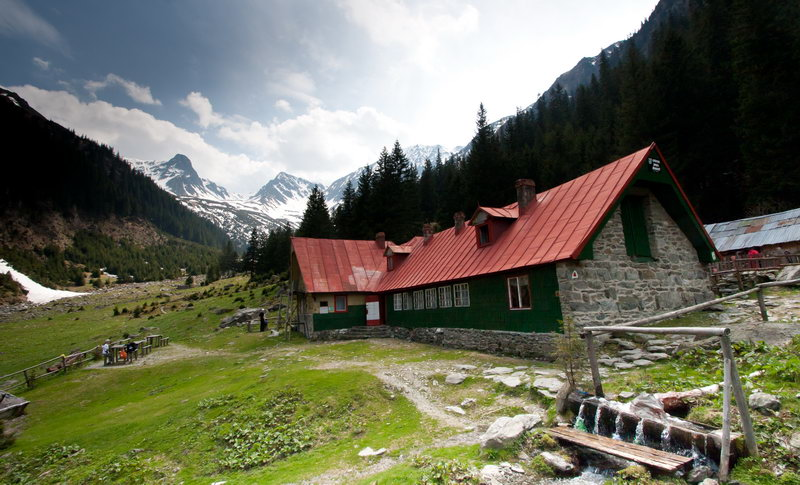 Care este cabana din Muntii Fagaras situata la cea mai mare altitudine, 2136 m ? Cabana Balea Cabana Podragu Cabana Valea SambeteiFlorile cele mai raspandite in pajistile alpine ale Fagarasilor sunt: martisorul, chimenul de munte, sclipetii de munte martisorul, omagul galben, sticletii de munte ghintura galbena, chimenul de munte, martisorul Care dintre aceste refugii se afla in Masivul Fagaras: Refugiul Caltun, Refugiul Berevoiescu, Refugiul VisteaRefugiul Caltun, Refugiul Iezer, Refugiul Lacul UrleaRefugiul Caltun, Refugiul Fereastra Mica, Refugiul BatranaPrimavara, in Fagaras infloreste Sangele voiniculuiCrucea voinicului Crucea popii 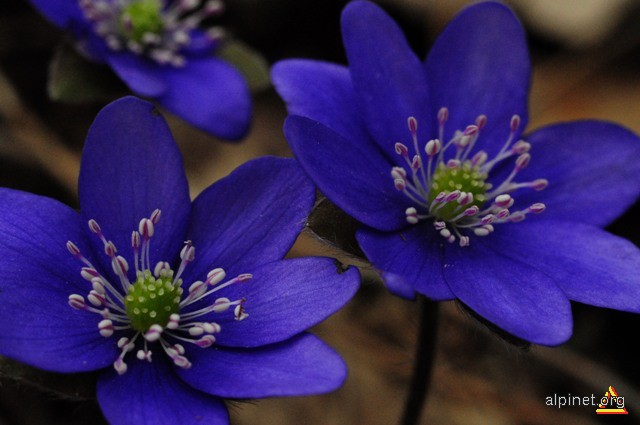 Masivul Fagaras se invecineaza cu: La vest cu defileul Jiului, la est cu Piatra Craiului, la sud-est cu Muntii Iezer-Papusa, la nord-est cu Masivul Taga si Persanii estici, la nord cu sesul Tarii Oasului, iar la sud se invecineaza cu Culoarul Lovistei.La vest cu defileul Oltului, la est cu Piatra Craiului, la sud-est cu Muntii Iezer-Papusa, la nord-est cu Masivul Taga si Persanii sudici, la nord cu sesul Tarii Oltului, iar la sud cu Culoarul Lovistei.  La vest cu defileul Oltului, la est cu Piatra Craiului, la sud-vest cu Muntii Iezer-Papusa, la sud cu Masivul Taga si Persanii sudici, la nord cu sesul Tarii Oltului, iar la vest se invecineaza cu Culoarul Lovistei.Care sunt cele 8 varfuri de peste 2500m din Fagaras: Vârful Moldoveanu 2.544 m, Vârful Negoiu 2.535 m, Vârful Viștea Mare 2.527 m, Vârful Lespezi 2.522 m, Vârful Cornul Călțunului 2.510 m Vârful Vânătarea lui Buteanu 2.507 m, Vârful Hârtopul Darei 2.506 m,Vârful Dara 2.501m Vârful Moldoveanu 2.544 m, Vârful Negoiu 2.535 m, Vârful Viștea Mare 2.527 m, Varful Peleaga 2.508 m, Vârful Cornul Călțunului 2.510 m Vârful Vânătarea lui Buteanu 2.507 m, Vârful Hârtopul Darei 2.506 m, Vârful Dara 2.501mVârful Moldoveanu 2.544 m, Vârful Negoiu 2.535 m, Vârful Viștea Mare 2.527 m,  Varful Peleaga 2.508 m, Vârful Cornul Călțunului 2.510 m Vârful Vânătarea lui Buteanu 2.507 m, Varful Bucura 2.503 m, Vârful Dara 2.501mPrintre tufarisurile de ericacee intalnim coacazul afinul merisorul 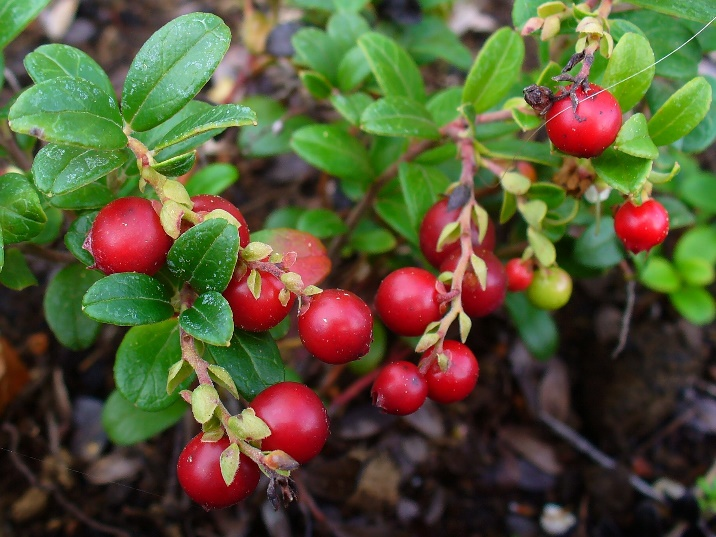 Printre vaile cele mai pitoresti din Fagaras se numara :Serbotei, Balei, Sambetei, Brezcioarei Sambetei, Serbotei, Obarsiei, Balei Cheii, Sambetei, Balei, Brezcioarei Planta din imagine se numeste: ciubotica cuculuiciubotica gainuseiciubotica ursului 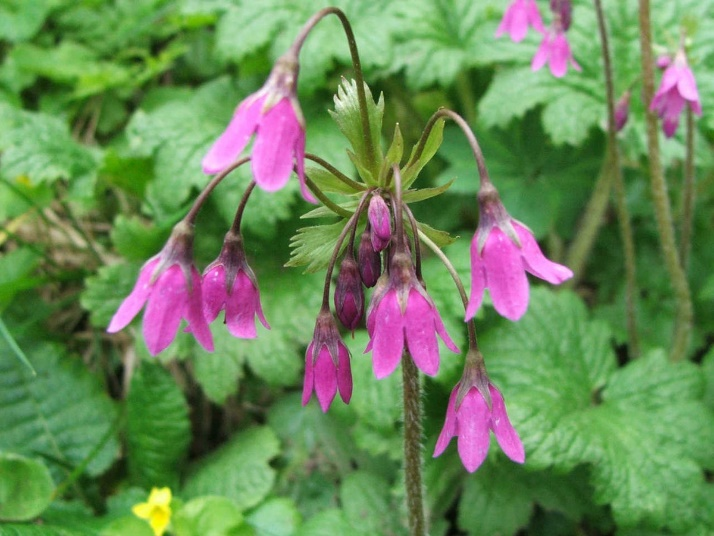 Ce diferenta de nivel este intre Cabana Valea Sambetei si Fereastra Mare a Sambetei : 778 m787 m877 m Spre versantul vestic al Fagarasului se gaseste rar fluturele denumit : Parnassius apollo Boloria pales Romanichthys valsanicola 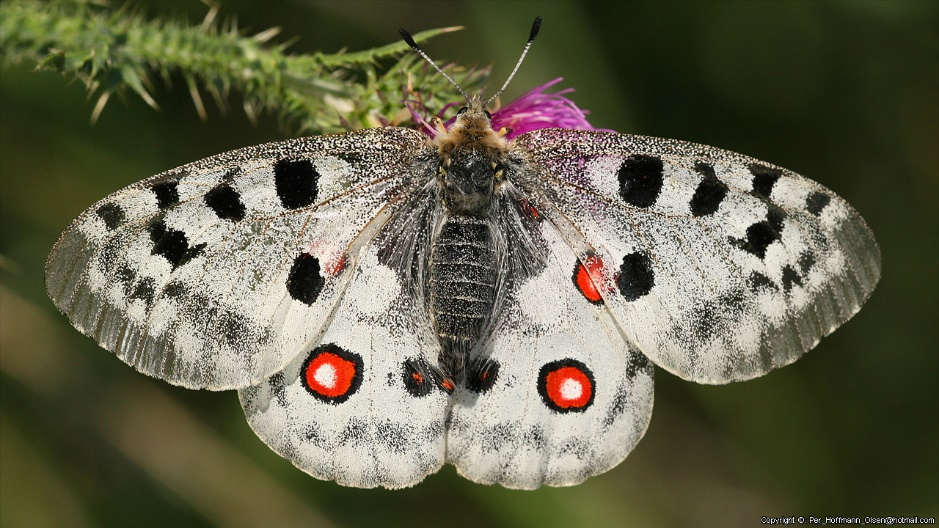 De-a lungul paraielor repezi poate fi intalnit, mai rar : Mierla albastraCintezul albastruPescarasul albastru 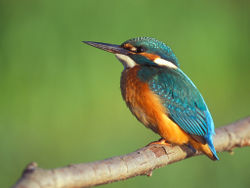 La jumatatea drumului comercial dintre Sibiu si Brasov a fost construita :  Cetatea BrasovuluiCetatea Fagarasului Cetatea Sibiului 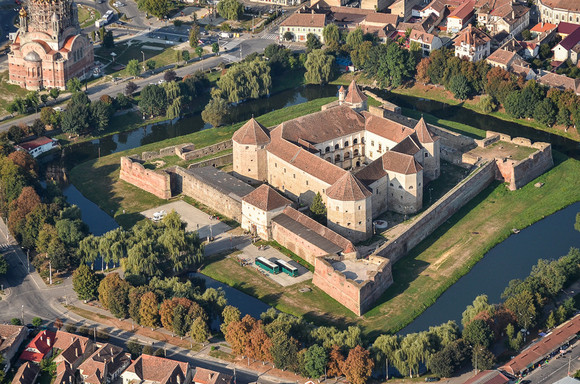 Intre Fereastra Zmeilor si Portita Arpaselului se intinde Creasta Vartopel-Arpasel Cetatea Vartopel Creasta Arpasului 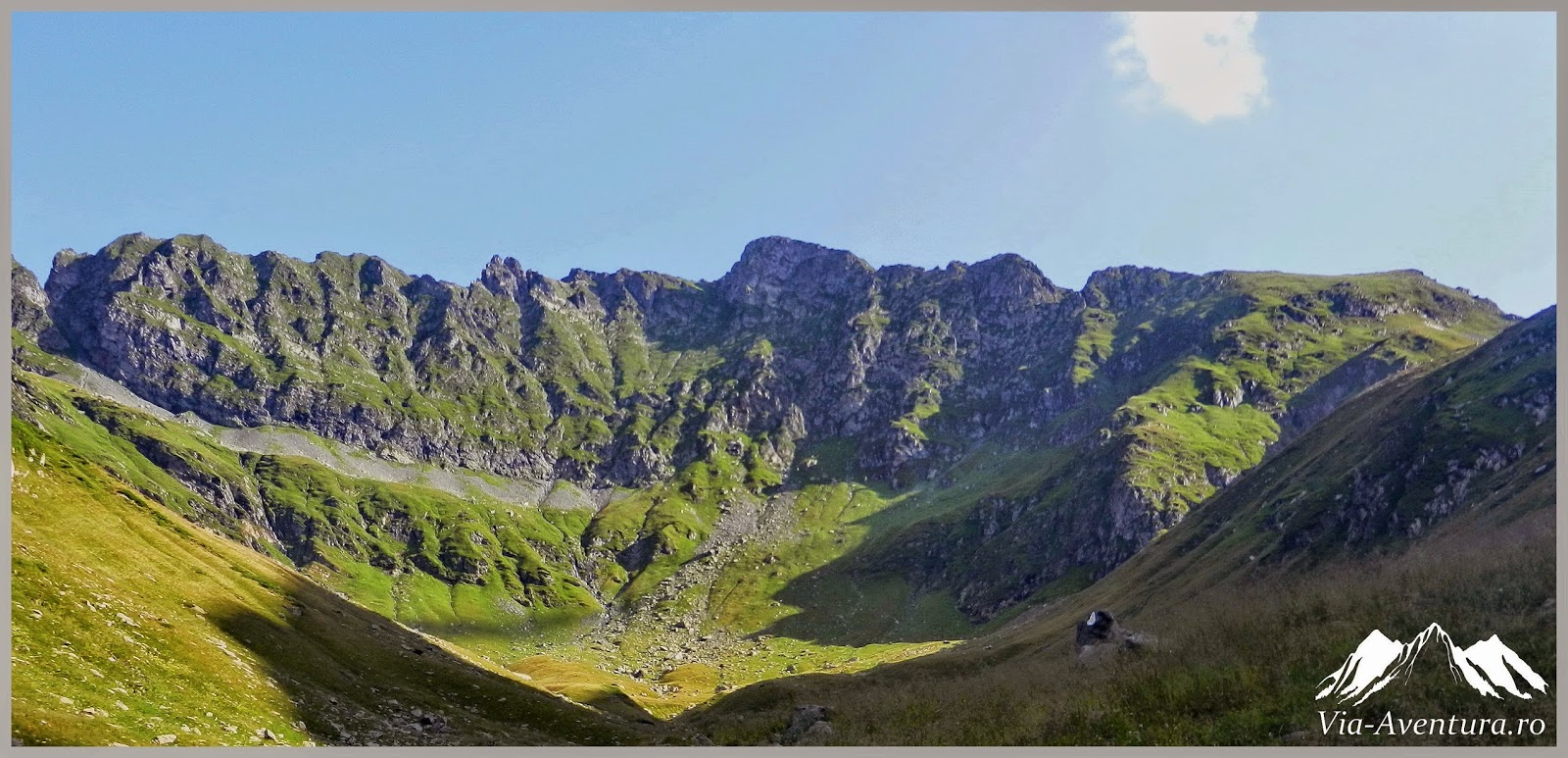 Cum se numeste pasarea din imagine:   CintezaMierla Codobatura 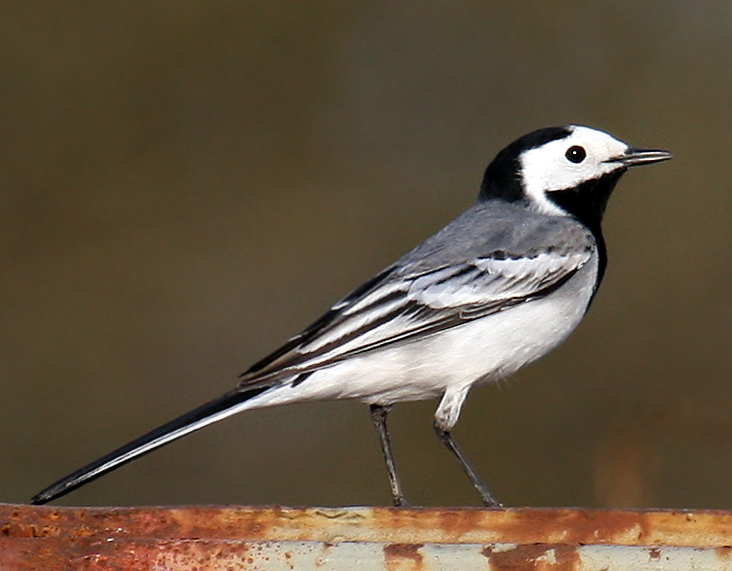 Cabana Valea Sambetei se afla la altitudinea de : 1410 m1104 m 1401 m Manastirea Sambata de Sus a fost ctitorita de domnitorul ….. in anul …. Constantin Brancoveanu, 1696 Constantin Brancoveanu, 1669 Preda Brancoveanu, 1669 Un obiectiv turistic aflat langa Cabana Valea Sambetei esteChilia lui Arsenie BocaChilia lui Daniil SihastrulChilia lui Ambrozie 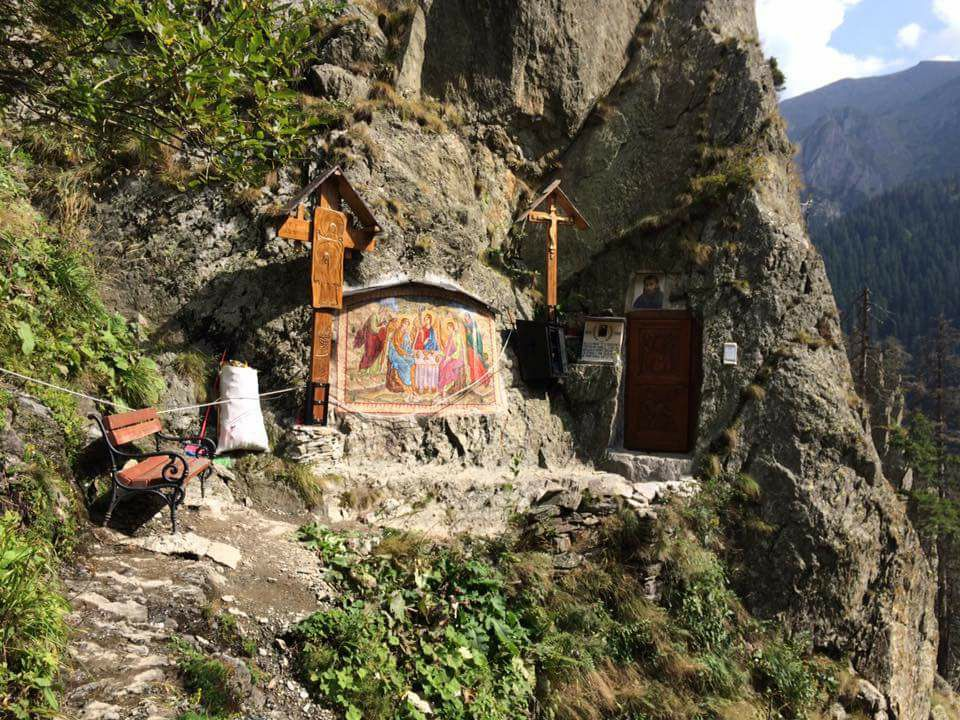 Trasee de alpinism in Muntii Fagaras gasim in: Turnul Mare al DianeiColtul Balaceni Peretele Animalelor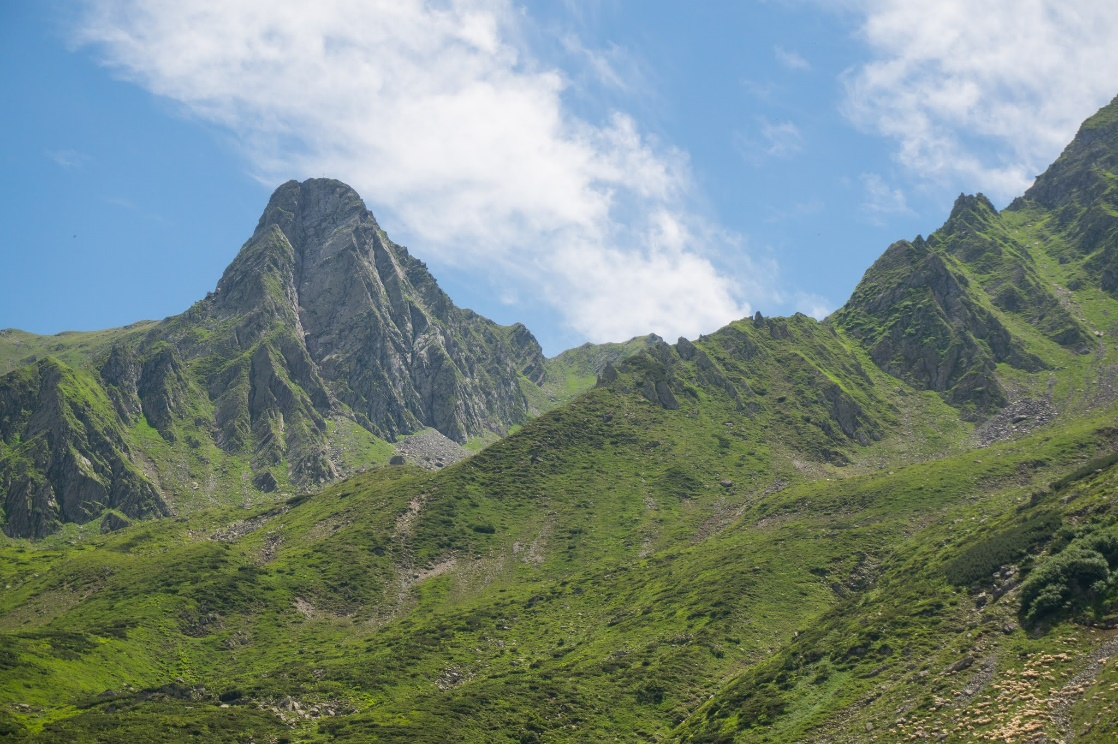 Denumirea latina a smirdarului este: Rhododendron kotschyiRhododendron ciliatum Rhododendron caucasicum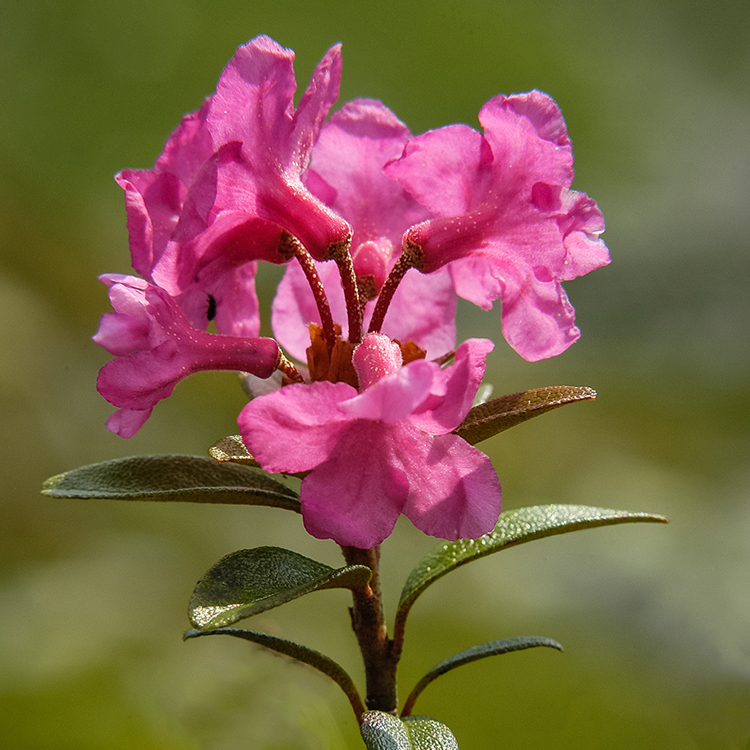 Cati km (aproximativ) masoara, in linie dreapta, Masivul Fagaras de la est la vest si de la nord la sud: 70 km, 45 km 75 km, 40 km 77 km, 47 km  Apele din masivul Fagarasului sunt incluse în doua mari bazine hidrografice:Oltul si Muresul Argesul si SomesulOltul si Argesul Marele geolog Marcian Bleahu a spus despre Muntii Fagaras ca sunt: cei mai semeti, cei mai inalti, cei mai glaciati, cei mai alpini si cei mai putini orizontali cei mai inalti, cei mai glaciati, cei mai stancosi si cei mai putini orizontali cei mai semeti, cei mai intalti, cei mai glaciati, cei mai stancosi si cei mai abrupti  Localitati aflate la baza muntelui, in partea de nord, din care pornesc trasee turistice sunt :Arefu, Bradetu, Sambata de Sus, Cartisoara Avrig, Porumbacu de Sus, Sambata de Sus, Victoria, DejaniSebesul de Sus, Avrig, Sambata de Sus, Arefu Daca doresti sa parcurgi creasta Fagarasului de la est la vest, din ce punct pornesti si unde ajungi ? Rudarita, Turnu Rosu Plaiul Foii, Turnu Rosu Rudarita, Avrig Muntii Fagaras au fost denumiti de catre savantul francez Emmanuel de Martonne Alpii Romaniei Alpii din CarpatiAlpii Transilvaniei Varful Hoaghea din Muntii Fagaras masoara: 2021 m2012 m2102 m In Sambata de Jos gasim una dintre cele mai importante herghelii de cai Lipitani din lume. In ce an a fost fondata ? 187417841974Desi nu este in circuitul turistic, in Sambata de Sus gasim: Castelul Brancoveanu, construit de Constantin Brancoveanu Castelul Brancoveanu, construit de Grigore BrancoveanuCastelul Brancoveanu, construit de Preda Brancoveanu 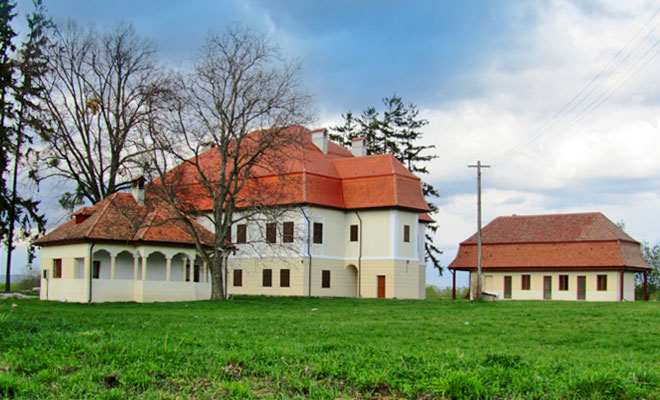 Urcand pe Valea Sambetei putem admira:Fereastra Mare a Sambetei Fereastra Zmeilor Fereastra Mica a Sambetei 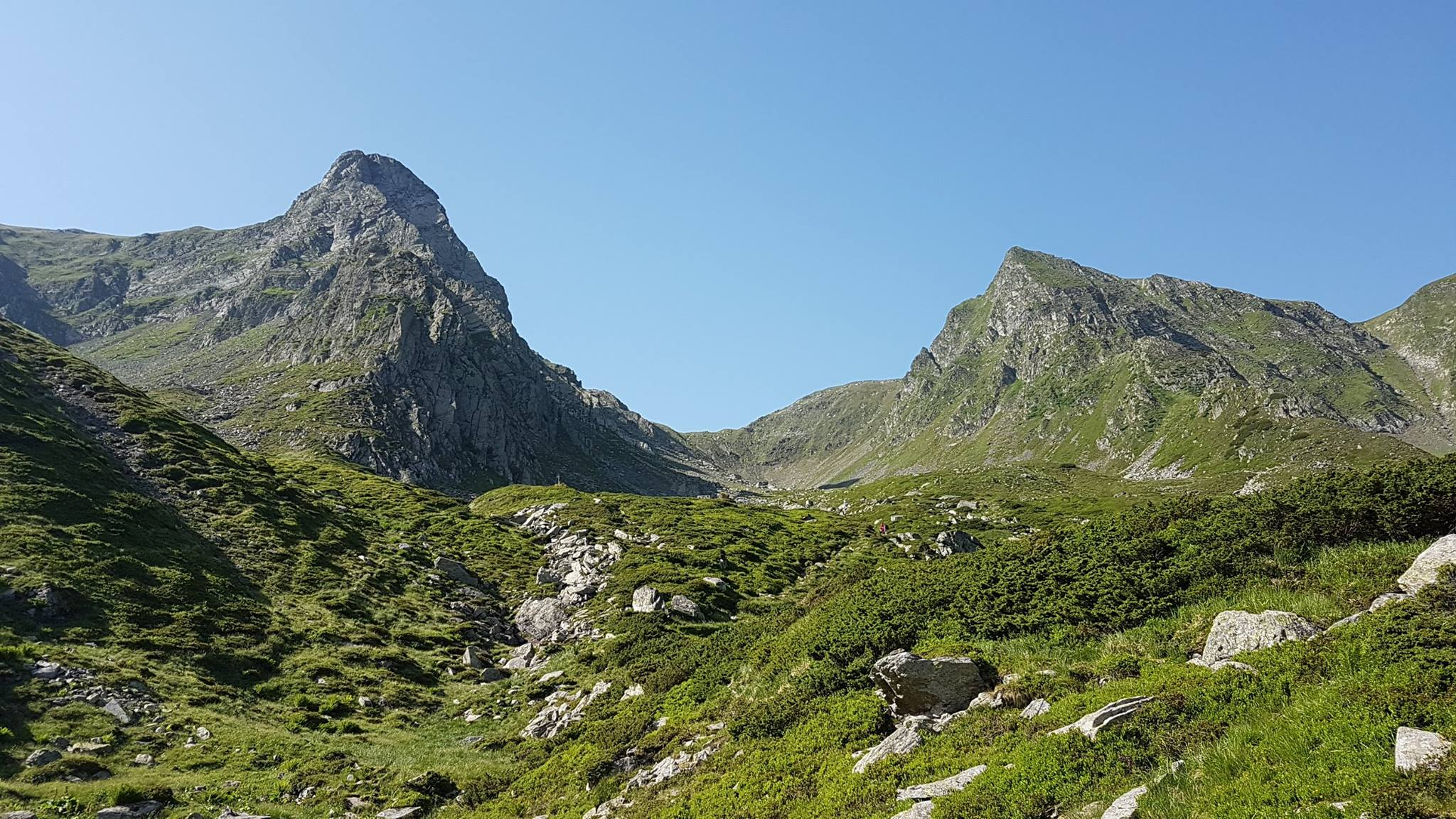 Unul dintre lacurile alpine din Muntii Fagaras, aflat la altitudinea de 2200 m este :Lacul Vistea MareLacul VistisoaraLacul Vistea 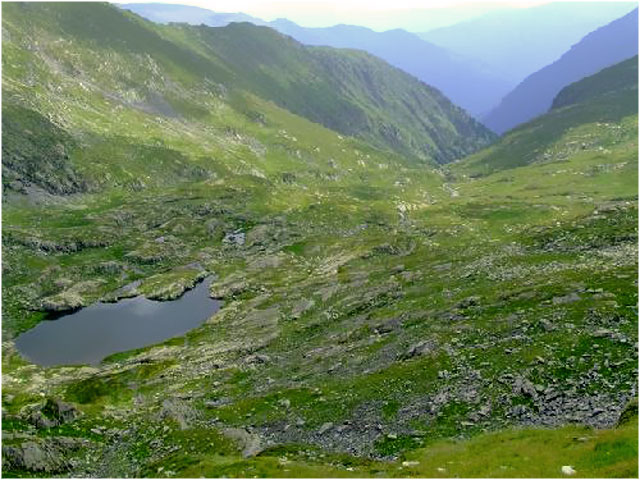 Actuala biserica din complexul monahal Sambata de Sus a fost refacuta in anul :187816921926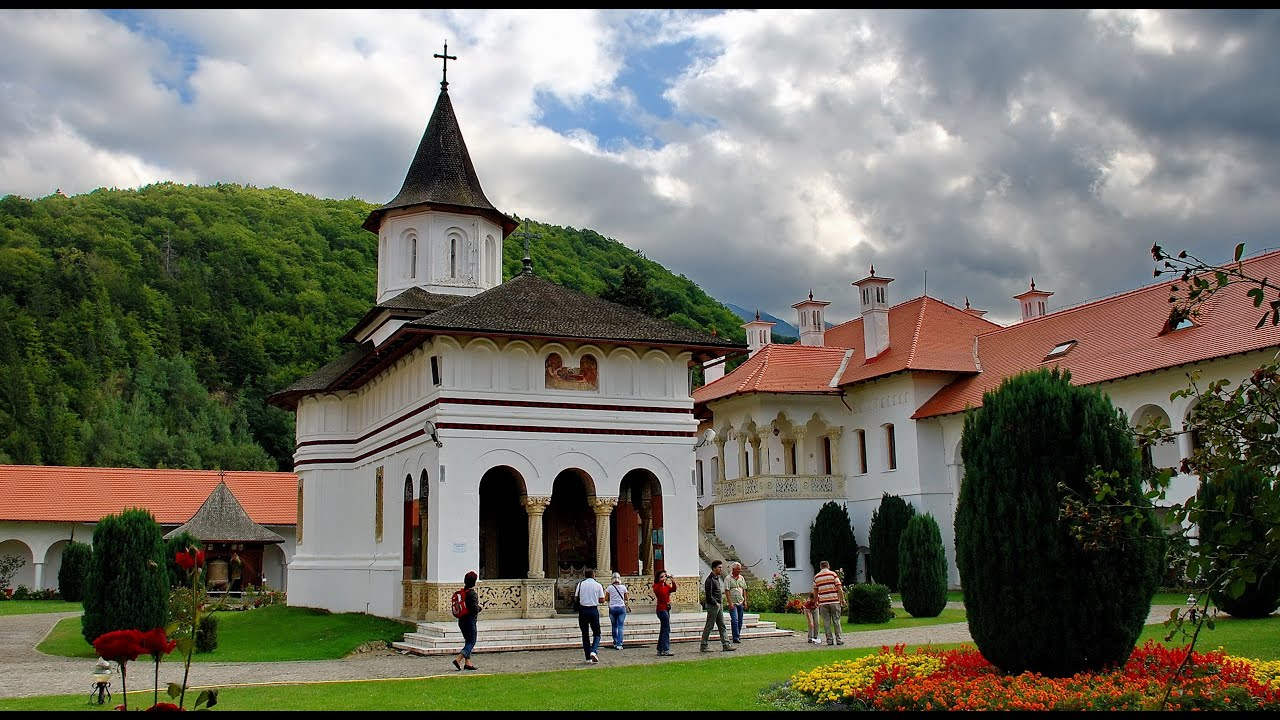 Aceasta specie, denumita regional "suica" poate fi intalnita in zona pajistilor si a golului alpin si a fost reintrodusa in fauna Fagarasului in anul… :Marmota, 1973Veverita, 1900Parsul, 1970 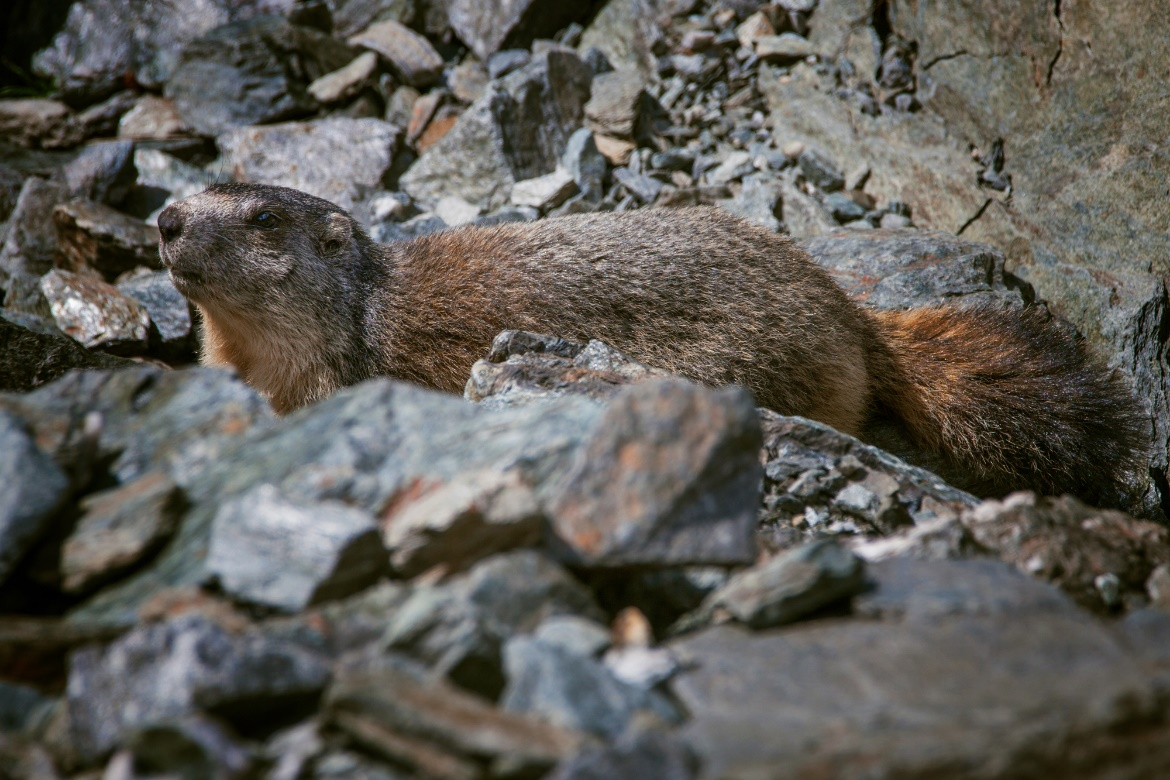 Denumirea latina a ursului brun este : Ursus arctos arctos Ursus arctos brunusUrsus arctos 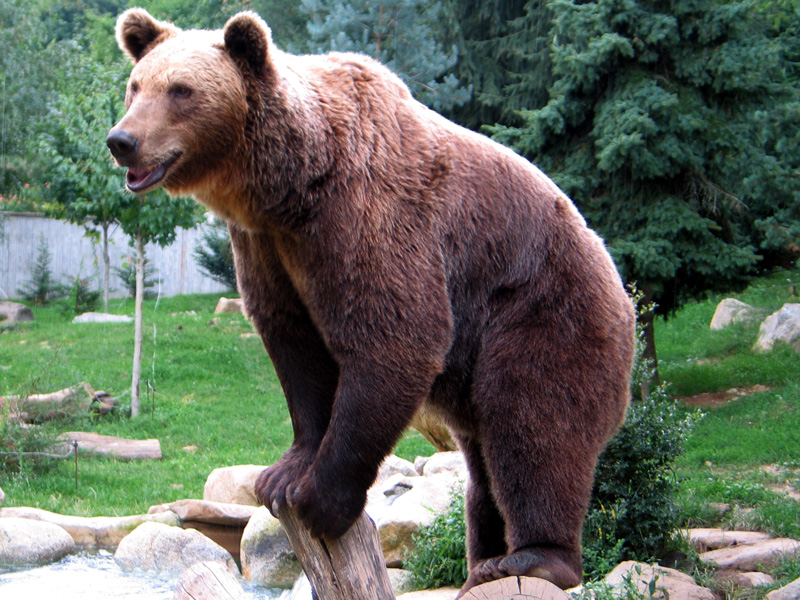 